 Module C Task – Harwood Poetry 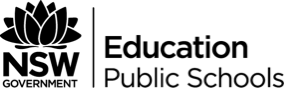 Task: Craft of Writing – Harwood PoetryDue Date:     	Date Distributed:      	Equipment/ Resources: List any neededTask DescriptionWrite a poem about a pivotal moment in your life. You may imitate Harwood’s structure, rhyme scheme or style or develop your own. The main thing is to carefully choose your language and craft imagery to capture the moment and the emotions associated with it.Share your drafts with another student and/or your teacher for feedback.Then edit and improve your poem before handing in the final version.Outcomes:	EA12-4 strategically adapts and applies knowledge, skills and understanding of language concepts and literary devices in new and different contexts	EA12-9 reflects on, evaluates and monitors own learning and refines individual and collaborative processes as an independent learnerMethodologyThe Craft of Writing - PoetryNext Steps:Use the feedback to further polish your poem ready for presentation.Comments:StepsWorking Through These StepsCompleted1Study Harwood’s poem in detail and complete all classwork. Yes No2Research poetic styles and structure to determine how you wish to write your poem. Then decide on a pivotal moment in your life you are willing to write a poem about. Yes No3Consider exactly who you target audience group would be. (Age range? Gender(s)? Interests? Educational level? And so on) Yes No4Discuss and consider ways to engage this audience in your poem/ topic. Yes No5Draft your poem. Then submit this to your teacher and/ or others for feedback, using the Feedback grid provided. Yes No6Consider this feedback and re-draft and improve your poem. Yes No7Repeat steps 5 and 6 if necessary. Check you have used a range of language devices to engage your audience and help them envisage the moment/event and your feelings about it or reaction to it. Yes No8Finalise your poem & get it printed to hand in. Check your name & class are on it. Yes No9Hand in by the due date Yes No10Final Product(length/ format and other presentation requirements) Yes NoBand DescriptorsWhat went well?Areas to Improve?A BandSophisticated, original and engaging responseExplores perceptively their chosen topic or themeSkilful control of languageB BandEffective responseExplores effectively their chosen  topic or themeEffective control of languageC BandSound responseExplores their chosen topic or themeAdequate control of languageD BandAttempts a responseAttempts to explore their chosen  topic or themeLimited control of languageE BandAttempts to compose a responseMinimal control of languageThoughtful and original use of poetic form to explore a pivotal moment in your lifeWrote an engaging poem with evocative languagePlayed with structural features for example, form, stanzas, rhyme, rhythm, to express the moment and its impactDraws audience into the moment/poemUsed a variety of language devices including similes, metaphors, symbols/ motifs, emotive language and so on.Used a variety of sentence types for effectUsed a variety of starters  for lines/ stanzas for effectSophisticated vocabularyUsed punctuation, caesura, enjambment and so on, for effectUsed stanzas appropriatelyFew errors in spelling, punctuation and grammarNeeds to be original in your choice of  poetic form to explore a pivotal moment in your lifeNeeds to focus on ways to engage your audience through evocative languageNeeds to play with the structural features for example, form, stanzas, rhyme, rhythm, to express the moment and its impactNeeds to include a variety of language devices including similes, metaphors, symbols/ motifs, emotive language and so on.Needs to include a variety of sentence types – simple, compound, complexNeeds to choose more sophisticated vocabularyNeeds to vary the start of lines/ stanzas for effectNeeds to improve spelling/grammar and/or punctuationStretch: the ways used to create evocative imageryStretch: the use of language devices and poetic techniquesStretch: the efforts to capture and explore a pivotal moment in your life